U.C.M.S.  NEWS	U C M S NEWS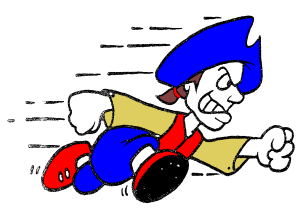 Week of February 13 Respect – showing others they are important by what you say and doFROM THE ADMINISTRATIONYearbooks –Cost is $21.00 and books will be on sale until March 3.  Checks should be made out to UCMS.ISTEP+ TESTING – ISTEP testing Part I will begin on Monday, February 27 with practice tests and will conclude on Monday, March 6. Part I tests are in the mornings and should end around 11:00.   Part II will begin Tuesday, April 18 and conclude on Thursday, May 4. Part II tests take place during the student’s math and language arts classes and for 6th grade during science and 7th grade during social studies.  We ask that students be in attendance on these days.  It would be greatly appreciated if you could arrange doctor and dentist appointments, trips, etc. on non-testing days as there is a deadline for testing to be completed.  Beginning on Monday, Mrs. Harvey’s  SUCCESS group will be holding a coin drive called “Bring the Change.” Here’s a bit of info:The Indiana Chapter of The Leukemia and Lymphoma Society (LLS) is inviting our school community to partner with them in their mission to find a cure for leukemia, lymphoma, and other blood cancers by participating in BRING THE CHANGE.BRING THE CHANGE is a spirit week and coin drive that involves students in the fight against cancer. BRING THE CHANGE is a progressive coin drive with each day focusing on a different spirit-wear item and coin. So, each day we will have a spirit wear day that focuses on bringing a certain coin. Of course, all coins are accepted ANY day, but the dress-up days are set to coordinate with the type of coin that is collected that day.Monday--Pajama Penny MondayTuesday--Neon Nickels Tuesday (wear neon clothing)Wednesday--Dazzling Dimes Wednesday (something shiny or something that makes you different or unique)Thursday--Crazy Quarters Thursday (crazy hat and or sock day) Friday--Team Up for Leukemia Friday (team jersey or colors)Classroom News:Ms. Ball - With the upcoming 8th grade job shadowing, curiosity struck. A quick Goggle search revealed the following average annual incomes: Orthodontist $196,000, Registered Nurse $71,000, Computer Animator $61,000-85,000, Paleontologist $40,000-60,000, Vet Assistant $24,000, Cosmetologist $26,000-41,000, Marine Biologist $71,000, Welder $37,000, Wal-mart Associate $9 - $13 (hourly), Wal-Mart Assistant Manager $45,000.  The hard work that each child does now to keep up with assignments and learn new concepts CAN pay off in the future.  What may seem unimportant or undesirable to know now, is an investment in the Bank of the Future!Mr. Petro for Mrs. Reister – 6th  Social Studies – This week we are presenting their Greek/Roman project.  On Thursday, we are starting to study the history of Western Europe.  Mrs. Felton – 6th  Science – Students are working on their biological fans in class. Most of the work can be done in class, if they buckle down and stay focused. The due date is February 15th. Next week in class they will be working on the second section in Chapter 7. This will focus on food chains and food webs. The students will be creating additional flash cards so they need to keep studying these. Mrs. Dannaker – 6th LA –  All classes: Baseball! All classes will be working on nonfiction and poetry about baseball! Wear your favorite team hat to class and be ready to hit a home run! Mrs. Fields – 6th Math – We have been reviewing coordinate planes this week!  We worked on plotting points, giving ordered pairs, distance on a coordinate plane and reflections.  We even spent a couple of days playing Battleship to practice.  We ended the week with a quick assessment and are moving on to ratios next week.  Mrs. Persinger – 6th  Art  - All classes will be on the same schedule for the rest of the quarter.  We will be working on and completing our reduction print from a linoleum block.  A reduction print is where you carve away some and print a color, carve away more and print another color and so on.  We will be creating a 3 color reduction print based off of a quilt design.  This is a very detailed printmaking activity, but I know we are up for the challenge!  Sketchbook assignment #6 is due Friday, February 17th!Mr. Gulley – 7th  PE/Health – We will be doing physical fitness workouts, stretching, pushups, setups and running. Miss Severance – 7th  Language Arts – This week students worked on comparing and contrasting two pieces of literature in essay form.  This was a great review of our Six Traits covered earlier this year and a chance to practice the prompt attack pre-writing format when looking at two pieces of literature instead of just responding to a non-literature-related question or one that is only looking at a single piece.  We will continue to work on our writing next week. 
Mr. Bruns – 7th   Social Studies – I am very concerned about the performance of the majority of the seventh grade. We are at the time in the year where it becomes a bit of a struggle for kids to stay 100% tuned in to their education so please remind your child about the importance of trying their hardest every single day. Remind them that summer vacation always comes eventually but it is much shorter for those children who don't try their best everyday.Mrs. Graham  - 7th grade math – A friendly reminder that ALL students will need a working calculator to use on ISTEP!  Please make sure your student has one! The Math-R,G,O,Y groups are still working with circles.  This is very slow going right now but hopefully by the end of next week, we will have tackled and mastered real-world circle problems.  We will then move on to volume and surface area of rectangular prisms and cylinders. The Math-BLUE group quizzed over slope this week, finally!  They extended their discussion of slope further than the other classes, incorporating slope-intercept form into our problems.  We started circles this week and will work with this through next week.Mr. Cross  – 7th  Science - This week in seventh grade science we are covering lesson three of chapter seven. This lesson is all about the Mesozoic Era. Students should know that this era was dominated by dinosaurs. Students should know of a few different types of dinosaurs, those that lived on land, in the sea, and in the air. Students have also been educated on major geologic and climate changes that occurred during the Mesozoic Era. Students also understand the catastrophic event and chain of events that caused the mass extinction of the dinosaurs. To stay current on seventh grade science visit my website,www.mrcross.net and follow me on twitter @mrcrossscience. Mrs. Reece – 8th Language Arts – This week, all classes have continued analyzing primary documents related to the Holocaust as we work on summarizing, main idea, and using evidence to support answers. We have also been introduced to Anne Frank, and will use her words to study vocabulary, word choice, and characterization.  Mrs. Crumley – 8th Science - Students have been crossing Sesame Street characters and applying knowledge of Punnett squares and heredity.   We will be wrapping up chapter 11 by starting our studies on DNA and protein synthesis.   Quarter 3 extra credit will be handed out next week as well.   Keep checking parent connect for missing work.  

Mrs. Harvey – 8th  Business - Career research is going really well! It’s fun to hear about the ambitions of our 8th graders! Next week, we will begin learning about colleges in Indiana and beyond. By the end of the week, students will choose one college to investigate in more detail. Ms. Estep – 8th  Math – PreAlgebra: Students just took a quiz over the Pythagorean theorem and its converse.  Next week we’ll start learning about linear relationships and their different representations.Algebra: We took a short break from systems of equations to review the Pythagorean theorem and it’s converse. Next week students will learn about systems of linear inequalities. *If a student earns a D or F on a unit test he or she may retake the test with the potential to earn at most a 70%. Mr. Gutzwiller – 8th  Social Studies - This week, students focused on the War of 1812!  We used our Qwizdom remotes to engage in decision-based scenarios along with a close examination into our National Anthem  Students should walk out of social studies this week with deeper knowledge and an appreciation towards our identity as a nation.  We are getting ready to celebrate the "birth" of our great state of Indiana in 1816!  Look for test six soon.  A reminder that we will be visiting the Whitewater Technical Career Center on Thursday, February 23rd in the morning.  Permission slips need to be in ASAP! Mrs. Allbright – Choir – 6th Grade is really focusing on learning how to read music so that we are not learning only by rote (listening and repetition, which isn’t improving music literacy).We have played music bingo and are working on tricky 16th note patterns in our song by the famous American Composer Aaron Copland. We also started a multicultural song this week and tried switching parts to work on reading music and putting harmonies together.7th and 8th Graders are working on reading and performing difficult harmonies together.All choir students- Our concert will be February 23rd and information will be forthcoming. This will be a theme concert and students may wear country and western gear. This concert has been moved to the middle school gym.The high school Valentine Gala produced by the high school band and choir will be Saturday February 11th. Parents and students helping out should be at the middle school to decorate by 2:00. The event will be finished by 9:00p.m. Attire for servers will be black pants and white shirt with comfortable shoes. Mr. Vogele – Band - The next concert is two weeks away, on Thursday, February 23rd, at 6:30pm in the MS Gym.  This is a middle school only concert, and 6th grade band will NOT perform.7-8th grade received their second concert piece this week, which will be a combined piece.6th grade worked through Lesson 1 in our method book and continued practicing important, fundamental routines.  Thank you for helping secure all necessary supplies for your student—this is the most-prepared band I currently teach!  I am excited to see what we will achieve together.Ms. Bryant - Language: We will continue working in our reading groups. Vocab quiz will be on Friday.Math: We will continue working in groups on solving equations. Lifeskills: We will continue working in the bookstore and on daily living skills. Reading 8: Text Marking and Close reading- Valentines day reading passages.Reading 7: Text Marking and Close reading- Valentines day reading passages.Reading 6:  Text Marking and Close reading- Valentines day reading passages.ATHLETICS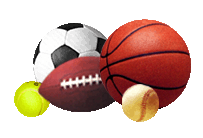 Monday7/8GB @ Centerville 6:00               5/6GB – home – Northeastern 5:30TuesdayW – home – Northeastern 6:00Wednesday5/6GB – home – Randolph Southern 5:30ThursdayW @ Knightstown 6:007/8GB – home – Hagerstown 6:00